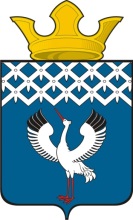 Российская ФедерацияСвердловская областьДумамуниципального образованияБайкаловского сельского поселения13-е очередное заседание 3-го созываРЕШЕНИЕ«29» сентября 2016г.                           с. Байкалово                                                        №48О делегировании представителя Думы муниципального образования Байкаловского сельского поселения в состав Совета представительных органов
муниципальных образований Свердловской областиЗаслушав и обсудив письмо Руководителя аппарата Законодательного Собрания Свердловской области С.В.Демакова от 22.09.2016г. №ЗС-6613 о направлении в Законодательное Собрание Свердловской области информации о делегировании представителя Думы в состав Совета представительных органов муниципальных образований Свердловской области, Дума муниципального образования Байкаловского сельского поселения РЕШИЛА: 1. Делегировать в состав Совета представительных органов муниципальных образований Свердловской области председателя Думы муниципального образования Байкаловского сельского поселения Кузеванову Светлану Васильевну.2. Направить копию настоящего решения в Законодательное Собрание Свердловской области.3. Настоящее решение вступает в силу с момента подписания.4. Контроль за исполнением настоящего решения возложить на председателя комиссии Думы по законности и вопросам местного самоуправления (Чернакова В.В.)Председатель Думы муниципального образованияБайкаловского сельского поселения                                            ___________С.В. Кузеванова«29» сентября 2016г.                         Глава муниципального образованияБайкаловского сельского поселения                                           ___________ Д.В. Лыжин«29» сентября 2016г.         